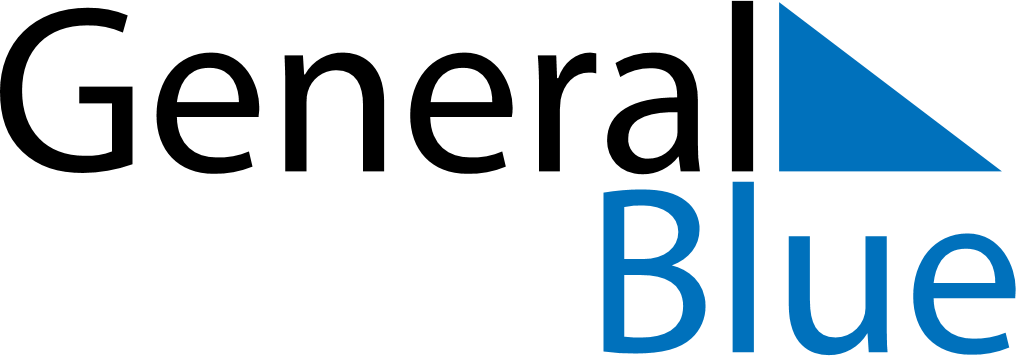 October 2027October 2027October 2027October 2027TurkeyTurkeyTurkeySundayMondayTuesdayWednesdayThursdayFridayFridaySaturday11234567889101112131415151617181920212222232425262728292930Republic DayRepublic Day31